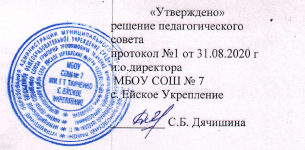 Перечень рабочих программ, реализуемых в МБОУ СОШ № 7 с. Ейское Укрепление                                      в 2020-2021 учебном году№ п/пклассучительПредмет                        (в соответствии с учебным планом)На основе какой (примерной или авторской) программы составлена, год изданияУчебник (автор, название, издательство, год издания)110Клюйко И.П.русский языкПрограмма к учебнику.Русский язык. 10-11 классы. Автор: Гольцова Нина Григорьевна, Русское слово, Русский язык. 10-11 классы. Учебник для общеобразовательных учреждений  Гольцова Н.Г., Шамшин И.В., Мищерина М.А.,8-е изд. - М.: Русское слово, 210Клюйко И.П.литератураЛитература. 5-11 классы. Программа для общеобразовательных учреждений. Автор: Курдюмова Тамара Федоровна, Марьина Ольга Борисовна, Колокольцев Евгений Николаевич , 
Литература 10 класс. Учебник. Автор: Курдюмова Тамара Федоровна, Марьина Ольга Борисовна, Дрофа,310Яценко Д.А.английский языкПримерной рабочей программы по иностранным языкам «Английский язык. Базовый уровень» Предметная линия учебников под редакцией В.П. Кузовлев, Н.М. Лапа «English 10-11» - 11-е изд. – М.: Просвещение, Учебник «English 10-11» - для общеобразовательных учреждений  под редакцией В.П. Кузовлева, Н.М. Лапа.– » - 11-е изд. – М.: Просвещение, 410Тесля О.Налгебра и начала анализа1.Примерной программы для общеобразовательных школ: Алгебра и начала анализа в 10 – 11 классах для ОУ Краснодарского края на 2015 – 2016 учебный год, 2.Авторской программы, разработанной кафедрой физико-математических дисциплин и информатики Краснодарским краевым институтом дополнительного профессионального педагогического образования Департамента образования и науки Краснодарского края (базовый уровень), Е. А. Семенко.1.Мордкович, А. Г. Алгебра и начала анализа.10-11 классы: учебник / А. Г. Мордкович. - М.: Мнемозина, 2. Мордкович, А. Г. Алгебра и начала анализа. 10-11 классы: задачник / А. Г. Мордкович, Т. Н. Мишустина, Е. Е. Тульчинская. - М.: Мнемозина, 510Тесля О.Нгеометрия1.Примерной программы для общеобразовательных школ: Алгебра и начала анализа в 10 – 11 классах для ОУ Краснодарского края на 2015 – 2016 учебный год, 2.Авторской программы Бурмистровой Т.А.1.Геометрия, 10–11: Учеб. для общеобразоват. учреждений/ Л.С. Атанасян, В.Ф. Бутузов, С.Б. Кадомцев и др. – М.: Просвещение, 610Шкарбанов Е.С.информатика и ИКТНа основе авторской  программы Угриновича Н.Д. «Программа курса «Информатика и ИКТ» из сборника «Информатика. Программы для общеобразовательных учреждений 2 - 11 классы»  Информатика: Информатика и ИКТ. Базовый уровень: учебник для 10 класса / Н.Д. Угринович.  – М.:БИНОМ. Лаборатория знаний, 710Перебейнос И.М.история       Примерной программы среднего (полного)    о       общего образования на базовом уровне          по истории.Всеобщая история Н.В. ЗагладинН.А. СимонияМ.»Русское слово» 2009История России А.Н. Сахаров, М. «Русское слово» 810Перебейнос И.М.обществознаниеНа основе авторской программы   Кравченко А.И. Обществознание: программа курса для 8-9 и  10-11  классов общеобразовательных учреждений – М.:  «Русское слово»  Обществознание А.И. КравченкоМ. «Русское слово» 910Назарова Д.НгеографияПримерная программа среднего (полного) общего образования, базовый уровень10-11 класс  «География 10 класс» В.П.Максаковский  Просвещение 1010Назарова Д.НбиологияИ.Б. Агафонова	 В.И.Сивоглазов  Программы среднего (полного) общего образования по биологии 10-11 классы . базовый уровень М.. Дрофа Сивоглазов, Агафонова, Захарова «Общая биология 10-11 кл.», Дрофа 1110Котельникова Н.Л.физикаЕ.М. Гутник, А.В. Пёрышкин «Программы общеобразовательных учреждений по физике 10-11 кл.» В.: Учитель В.Я.Мякишев, А.В. Пёрышкин «Физика 10 класс» М.: Дрофа 1210Дячишина С.БхимияНа основе авторской программы  по химии  для 8-11 классов  общеобразовательных  учреждений, И.И. Новошинский, Н.С. Новошинская. Москва «Русское слово» Органическая химия (11 класс)И.И. НовошинскийН.С. НовашинскаяМ. «Русское слово» 1310Ляшенко М.Ю.	МХКНа основе примерной программы среднего (полного) общего образования по мировой художественной культуре  ( базовый уровень)Мировая художественная культура Емохонова Л.Г. Москва издательский центр «Академия» 2008 г.1410Карпенко З.А.технология Примерная программа среднего (полного) общего образования по технологии (window.edu.ru)«Технология» 10-11 классы, В.Д. Симоненко,    М.: Вентана-Граф,.1510Бардак Р.А.ОБЖНа основе    авторской программы по курсу «Основы безопасности жизнедеятельности»общеобразовательных учреждений . Автор А.Т. Смирнов,изд-во «Просвещение», Академический школьный учебник А.Т.Смирнов, Б.О.Хренников «Основы безопасности жизнедеятельности» 10. М.: Просвещение 1610Бардак Р.А.физическая культура На основе авторской программы  В.И.Ляха, А.А. Зданевича«Комплексная программа физического воспитания учащихся 1 – 11 классов»,  М.: Просвещение, -1710Ляшенко М.Ю.кубановедениеНа основе авторской программы В.В. Латкин, И.А.Терская, О.А. Хамцова и др.программы курса«Кубановедение»для 10-11 классов общеобразовательных учреждений Краснодарского края.Кубановедение Ратушняк В.Н.,  Матвеев О.В.10кл. Краснодар Перспективы образования 1810Карпенко Е.Л.Секреты текстаРусский язык : 7-11 классы : программы факультативных и элективных курсов / С.И. Львова. — М.: Вентана-Граф,.-1910Тесля О.Н.Практикум по математикеНа основе авторской программы учителя математики и инфрматики МОУ «Чернятинская СОШ № 15» Е.О.Спиридоновой-2010Назарова Д.Н.Практикум решения задач по биологииФ.Ф. Мусавирова  «Решение задач по биологии в ходе подготовки к ЕГЭ». Республика Татарстан, 2013 год.  ---2110Перебейнос И.М.Основные вопросы по обществознаниюНа основе примерной программы  среднего (полного) общего образования по обществознанию и элективного курса по обществознанию для учащихся 10-11 классов (68 часов) « Основные вопросы обществознания: подготовка к ЕГЭ» автор-составитель: Каменчук Ирина Леонтьевна, рекомендованного для профильной подготовки. «Обществознание 10 класс», автор А.И. Кравченко, Е.А.Певцов.М. «Русское слово» 2210Котельникова Н.Л.Астрономия Планирование составлено на основе программы «Астрономия 11 класс» Б.А.Воронцов-Вельяминов, Е.К.Страут 2017 г.«Астрономия 11 класс» авторы  Б.А.Воронцов-Вельяминов, Е.К.Страут 2017 г.111Карпенко Е.Л.русский языкПрограмма к учебнику.Русский язык. 10-11 классы. Автор: Гольцова Нина Григорьевна,-М.: Русское слово, Русский язык. 10-11 классы. Учебник для общеобразовательных учреждений  Гольцова Н.Г., Шамшин И.В., Мищерина М.А.,8-е изд. - М.: Русское слово211Карпенко Е.Л.литератураЛитература. 5-11 классы. Программа для общеобразовательных учреждений. Автор: Курдюмова Тамара Федоровна, Марьина Ольга Борисовна, Колокольцев Евгений Николаевич .-М.:Дрофа, Русский язык и литература: Литература. Базовый уровень. 11 кл.: в 2 ч. Учебник /Т.Ф. Курдюмова, Е.Н. Колокольцев, О.Б. Марьина и др.; под ред. Т.Ф. Курдюмовой.- М.: Дрофа, 311Литвиненко Т.С.английский языкПримерной рабочей программы по иностранным языкам «Английский язык. Базовый уровень» Предметная линия учебников под редакцией В.П. Кузовлев, Н.М. Лапа «English 10-11» - 11-е изд. – М.: Просвещение, Учебник «English 10-11» - для общеобразовательных учреждений  под редакцией В.П. Кузовлева, Н.М. Лапа.– » - 11-е изд. – М.: Просвещение, 411Тесля О.Н.алгебра и начала анализа1.Примерной программы для общеобразовательных школ: Алгебра и начала анализа в 10 – 11 классах для ОУ Краснодарского края на 2015 – 2016 учебный год, 2.Авторской программы, разработанной кафедрой физико-математических дисциплин и информатики Краснодарским краевым институтом дополнительного профессионального педагогического образования Департамента образования и науки Краснодарского края (базовый уровень), Е. А. Семенко.1.Мордкович, А. Г. Алгебра и начала анализа.10-11 классы: учебник / А. Г. Мордкович. - М.: Мнемозина, 2. Мордкович, А. Г. Алгебра и начала анализа. 10-11 классы: задачник / А. Г. Мордкович, Т. Н. Мишустина, Е. Е. Тульчинская. - М.: Мнемозина, 511Тесля О.Н.геометрия1.Примерной программы для общеобразовательных школ: Алгебра и начала анализа в 10 – 11 классах для ОУ Краснодарского края на 2015 – 2016 учебный год.                             2.Авторской программы Бурмистровой Т.А.1.Геометрия, 10–11: Учеб. для общеобразовательных учреждений/ Л.С. Атанасян, В.Ф. Бутузов, С.Б. Кадомцев и др. – М.: Просвещение, 611Шкарбанов Е.С.информатика и ИКТНа основе авторской  программы Угриновича Н.Д. «Программа курса «Информатика и ИКТ» из сборника «Информатика. Программы для общеобразовательных учреждений 2 - 11 классы»  М.: БИНОМ Информатика: Информатика и ИКТ. Базовый уровень: учебник для 11 класса / Н.Д. Угринович.  – М.:БИНОМ. Лаборатория знаний, 2009.711Перебейнос И.М.историяПримерная программа среднего (полного)      общего образования на базовом уровне по истории.Всеобщая история 11 классН.В. ЗагладинМ.»Русское слово» 2009История России Н.В. ЗагладинС.Т. МинаковС.И. КозленкоЮ.А. ПетровМ. «Русское слово» 811Перебейнос И.М.обществознаниеНа основе авторской программы   Кравченко А.И. Обществознание: программа курса для 8-9 и  10-11  классов общеобразовательных учреждений – М.:  «Русское слово»  Обществознание 11 классА.И. КравченкоМ. «Русское слово» 911Назарова Д.Н.географияПримерная программа среднего (полного) общего образования, базовый уровень10-11 класс  «География 10 класс» В.П. Максаковский  Просвещение М.20131011Назарова Д.Н.биологияИ.Б. Агафонова	 В.И.Сивоглазов  Программы среднего (полного) общего образования по биологии 10-11 классы . базовый уровень М.. Дрофа 2010.Сивоглазов, Агафонова, Захарова «Общая биология 10-11 кл.», Дрофа 2010г.1111Котельникова Н.Л.физикаЕ.М. Гутник, А.В. Пёрышкин «Программы общеобразовательных учреждений по физике 10-11 кл.» В.: В.Я.Мякишев, А.В. Пёрышкин «Физика 11 класс» М.: 1211Дячишина С.Б.химияНа основе авторской программы  по химии  для 8-11 классов  общеобразовательных  учреждений, И.И. Новошинский, Н.С. Новошинская. Москва «Русское слово» Химия (10 класс)И.И. НовошинскийН.С. НовашинскаяМ. «Русское слово» 1311Ляшенко М.Ю.	МХКНа основе примерной программы среднего (полного) общего образования по мировой художественной культуре  (базовый уровень)Мировая художественная культура Емохонова Л.Г. Москва издательский центр «Академия» 1411Карпенко З.А.технологияПримерная программа среднего (полного) общего образования по технологии (window.edu.ru)«Технология» 10-11 классы, В.Д. Симоненко,    М.: Вентана-Граф, 1511Бардак Р.А.физическая культура На основе авторской программы  В.И.Ляха, А.А. Зданевича«Комплексная программа физического воспитания учащихся 1 – 11 классов»,  М.: Просвещение, 2010 г. Физическая культура 10-11 классы. Т.В.Петрова, Ю.А.Копылова, Н.В.Полянская, С.С.Петрова М.: «Вентана-Граф» 1611Бардак Р.А.ОБЖНа основе    авторской программы по курсу «Основы безопасности жизнедеятельности»общеобразовательных учреждений . Автор А.Т. Смирнов,изд-во «Просвещение», 2011 годАкадемический школьный учебник А.Т.Смирнов, Б.О.Хренников «Основы безопасности жизнедеятельности» 11. М.: Просвещение1711Ляшенко М.Ю.кубановедениеавторской программы В.В. Латкин, И.А.Терская, О.А. Хамцова и др.программы курса«Кубановедение»для 10-11 классов общеобразовательных учреждений Краснодарского края.2013 г.Кубановедение Ратушняк В.Н. Матвеев О.В. 11 кл. Краснодар Перспективы образования 2013г.1811Секреты текстаКлюйко И.П.Русский язык : 7-11 классы : программы факультативных и элективных курсов / С.И. Львова. — М. : Вентана-Граф, 2008. — 80 с.----1911Практикум по математикеКотельникова Н.Л.На основе авторской программы учителя математики и инфрматики МОУ «Чернятинская СОШ № 15» Е.О.Спиридоновой----2011Практикум решения задач по биологииНазарова Д.Н..Ф.Ф. Мусавирова  «Решение задач по биологии в ходе подготовки к ЕГЭ». Республика Татарстан, 2013 год. -----2111Основные вопросы по обществознаниюПеребейнос И.М.примерной программы  среднего (полного) общего образования по обществознанию и элективного курса по обществознанию для учащихся 10-11 классов (68 часов) « Основные вопросы обществознания: подготовка к ЕГЭ» автор-составитель: Каменчук Ирина Леонтьевна, рекомендованного для профильной подготовки. «Обществознание  11 класс», автор А.И. Кравченко, Е.А.Певцов.М. «Русское слово» 20092211Основы предпринимательской деятельностиКарпенко З.А.авторская программа, по курсу "Основы предпринимательства" Симоненко В.Д. – М.: Вита-Пресс,"Основы предпринимательства" Симоненко В.Д. – М.: Вита-Пресс, 